Základní škola a mateřská škola rychnov nad Kněžnou, roveň 60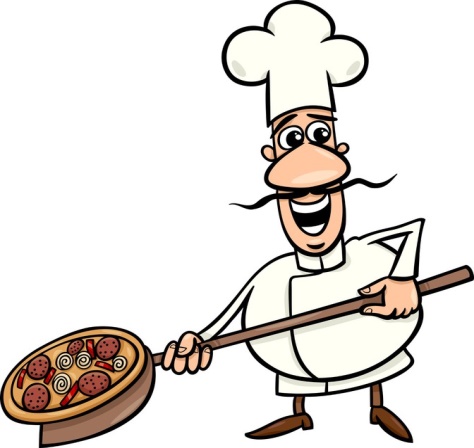 Jídelní  lístek          11.10.-15.10.2021Jídlo obsahuje alergeny. Jejich čísla  jsou uvedena za názvem jídelníčku.Seznam alergenů: 1 – obiloviny obsahující lepek (a- pšenice, b-žito, c-ječmen, d-oves)               6 – sója                               3 – vejce                                                                                                             7 - mléko                              4 – ryby                                                                                                              9 - celerStrava je určena k okamžité spotřebě!Změna jídelníčku vyhrazena!/alergeny/Pondělí:rohlík, pomazánkové máslo, rajče, granko1a,7polévka čočková1a,9bramborové šišky s mákem, mrkev, mléko, čaj1a,3,7chléb Vital, kapiová pomazánka, okurka, mléko1a,b,c,d,7Úterý:chléb, pomazánka z tuňáka, okurka, čaj1a,4,7polévka zeleninová s nudlemi1a,3,9kuře pečené, šťouchané brambory, kompot, džus9vánočka, ovocný talíř, mléko1a,7Středa:selský rohlík, bylinkové máslo, zelenina, bílá káva1a,7polévka zeleninová s vločkami a jáhlami1a,9hovězí guláš, houskový knedlík, čaj1a,3,7,9chléb, pomazánka tvarohová s vejci, paprika, vanilkové mléko1a,3,7Čtvrtek:chléb, máslo, med, hroznové víno, mléko1a,7polévka se sýrovým strouháním1a,7,9přírodní vepřový plátek, kuskus, obloha, džus, ZŠ – ovocný jogurt1a,3,7,9veka, zeleninová pomazánka, okurka, čaj1a,7Pátek:ovocný jogurt, piškoty, hruška, čaj1a,7polévka špenátová1a,6,7,9špagety se sójovým masem, zeleninou a sýrem, jablko, čaj1a,4,7,9slunečnicový chléb, česnek. pomazánka, zeleninový talíř, granko1a,b,c,d,7